Министерство образования Московской областиГосударственное образовательное учреждение высшего образования Московской области «Государственный гуманитарно-технологический университет»									УТВЕРЖДАЮПроректор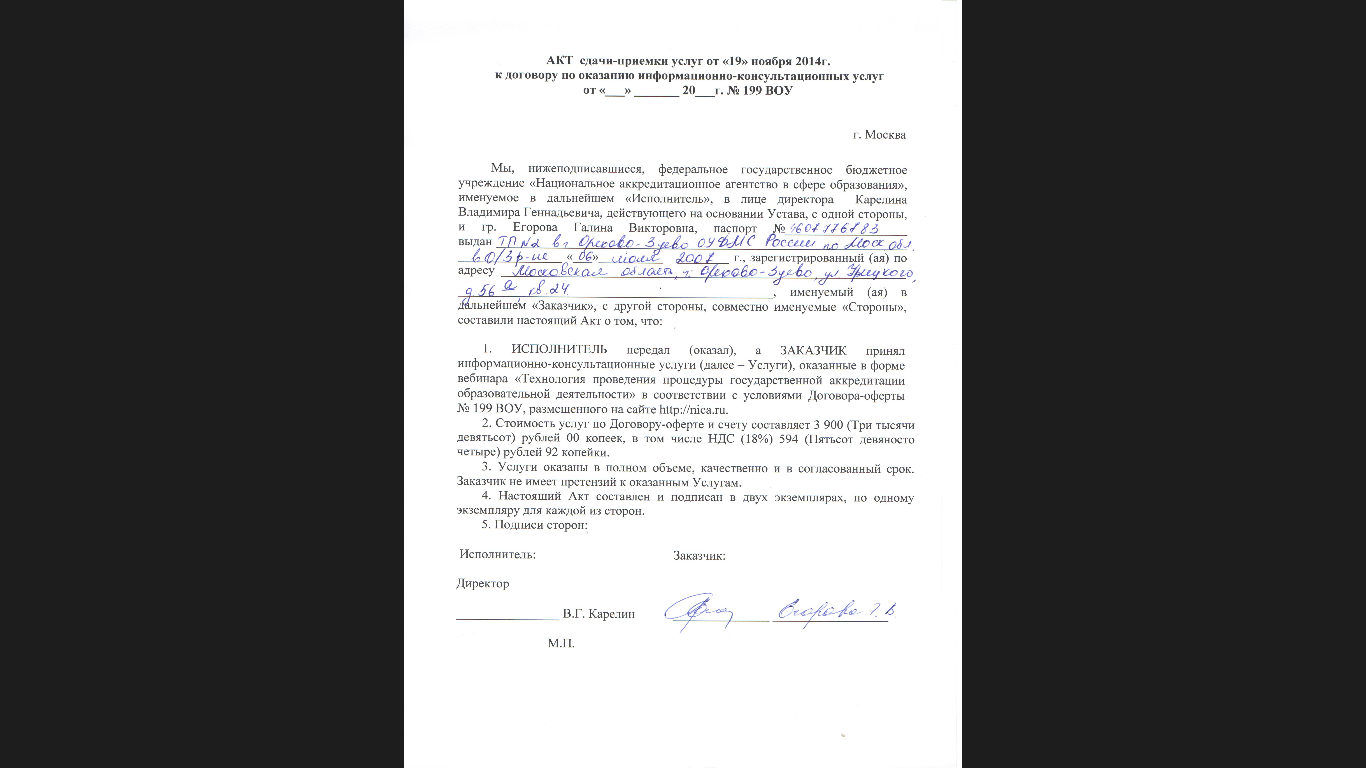 20 мая  2022г.РАБОЧАЯ ПРОГРАММА ДИСЦИПЛИНЫ Б1.В.ДВ.04.02 Муниципальное управление  и социальное планирование в городском хозяйстве
Направление подготовки 38.03.04  «Государственное и муниципальное управление»Профиль  подготовки:Управление социально-экономическими системамиКвалификация выпускника   Бакалавр         Форма обучения очно-заочная_____________2022 г.1. ПОЯСНИТЕЛЬНАЯ ЗАПИСКАРабочая программа дисциплины составлена на основе учебного плана 38.03.04 Государственное и муниципальное управление по профилю «Управление социально-экономическими системами» (очно-заочная форма обучения) 2022 года начала подготовки.2. ПЕРЕЧЕНЬ ПЛАНИРУЕМЫХ РЕЗУЛЬТАТОВ ОБУЧЕНИЯ ПО ДИСЦИПЛИНЕ, СООТНЕСЕННЫХ С ПЛАНИРУЕМЫМИ РЕЗУЛЬТАТАМИ ОСВОЕНИЯ ОБРАЗОВАТЕЛЬНОЙ ПРОГРАММЫ2.1 Цель освоения дисциплины «Муниципальное управление  и социальное планирование в городском хозяйстве» - формирование у студентов компетенций, необходимых для профессиональной деятельности,  обучение студентов принципам формирования  структур управления на местном уровне в новых социально-экономических условиях развития России и их влияния на процессы городском хозяйстве.2.2 Задачами курса являются:определить возможность участия в обеспечении разработки социально ориентированных мер регулирующего воздействия на общественные отношения и процессы социально-экономического развития;научить сбору и классификационно-методической  обработке информации об имеющихся политических, социально-экономических, организационно-управленческих процессах и тенденциях;формирование базы знаний для участия в разработке и реализации управленческих решений, в том числе нормативных актов, направленных на осуществление прав и обязанностей государственных и муниципальных предприятиях и учреждениях;сформировать четкое представление о сущности и содержание контроля качества управленческих решений и осуществления административных процессов на предприятиях городского хозяйства.2.3 Знания и умения обучающегося, формируемые в результате освоения дисциплины.Процесс изучения дисциплины направлен на формирование следующих компетенций: Индикаторы достижения компетенций3. МЕСТО ДИСЦИПЛИНЫ В СТРУКТУРЕ ОБРАЗОВАТЕЛЬНОЙ ПРОГРАММЫДисциплина «Муниципальное управление  и социальное планирование в городском хозяйстве» относится к Б1.В.ДВ.04.024.СТРУКТУРА И СОДЕРЖАНИЕ ДИСЦИПЛИНЫ 4.2 Содержание дисциплины структурированное по темам (разделам)Лекционные занятияМодуль 1. Введение в дисциплинуТема 1. Управление городом и муниципальное хозяйствоОсобенности муниципального хозяйства: виды и  типы. Основные отличия местного самоуправления от федеральной власти и муниципального хозяйства от государственного и частного. Четыре основных отличия органов местного самоуправления от органов государственной власти, вызванных ее общественным характером. Признаки государства, которые несут на себе местное самоуправление и муниципальное хозяйство.Место муниципального хозяйства в системе хозяйственных отношений. Совокупность хозяйствующих объектов, ограниченных видом собственности, определенным характером деятельности и территорией. Структура муниципального хозяйства. Муниципальные предприятия, деятельность которых полностью подчинена интересам населения муниципального образования. Предприятия и учреждения, деятельность которых частично связана  с реализацией общественных интересов населения муниципальных образований. Органы местного самоуправленияРесурсы муниципального хозяйства. Материальные ресурсы. Кадровый потенциал территории. Правовой ресурс. Другие ресурсы: финансовые, организационные и т. п.Факторы, определяющие особенности  муниципального хозяйства. Природные условия. Совместные интересы в хозяйственной деятельности. Форма расселения на данной территории и его социальные характеристики. Учет инфраструктурного единства территории.Тема 2. Муниципальная собственностьМуниципальная собственность - объект управления. Система, окружающая среда управления собственностью и пространство управляющих воздействий.Муниципальная собственность как объект управления. Определения разделов Гражданского кодекса РФ по собственности как видам объектов гражданского права, в том числе: разнообразные типы движимых и недвижимых вещей; работы и услуги;  результаты интеллектуальной деятельности;  информация; нематериальные блага Состав объектов, находящихся на положении достояния населения соответствующей территории (исключительной собственности). Состав общего имущества муниципальной собственности. Структурно-правовой состав городского комплекса недвижимости (в разрезе субъектов и форм собственности).Управление городским комплексом недвижимости. «Пространства» осуществления управления недвижимостью: социальное;  политическое; правовое;  экономическое; культурное; историческое;  охраны среды; экологическое. Множественный, системный характер среды управления. Многоуровневые взаимосвязи в управлении, в том числе  множественность отношений предпочтения между  критериями управления недвижимостью  и другими слагаемыми городского хозяйства и жизни населения.Задачи управления муниципальной собственностью. Три основных уровня управлении недвижимостью города: стратегический, тактический; оперативный. Понятие увеличения ценности, выраженное и в количественных и в качественных  параметрах и характеристиках, а также в их сочетании. Вместе с тем оно может претерпевать эволюции или в ряде ситуаций  (например, внешних катастроф) модифицироваться в минимизацию потерь, что важно при  определении, предотвращении и сокращении зон риска в жилищно-коммунальном хозяйстве.Задачи стратегического уровня. Целенаправленные преобразования муниципального  комплекса недвижимости стратегического:долгосрочные городские программы приватизации и акционирования, а также научно обоснованное участие города в процессах приватизации и акционирования, инвестиционных конкурсах федеральных предприятий, на рынках ценных бумаг;программы развития акционерных и совместных предприятий с участием города;муниципальные займы и кредиты под гарантии возврата объектами недвижимости;организация совместного управления собственностью муниципальной и жилищных кооперативов и товариществ, развитие кондоминиумов, полное перенесение бремени ответственности и содержания на частных собственников жилья и др.Задачи тактического уровня. Уровень тактического управления городским комплексом недвижимости. Задачи, решаемые во взаимосвязи с различного уровня программами и задачами других городских комплексов. Взаимодействия и иерархические отношения критериев различных комплексов и проблем.Задачи оперативного уровня. Управление муниципальными многопользовательскими жилыми домами и коммерческими объектами. Механизмы участия города в переходных моделях смешанной ответственности. Характеристика проводимых операций с недвижимостью: по срокам и условиям аренды; по ограничениям направлений использования объектов недвижимости и мерам контроля со стороны муниципального собственника; по срокам и правилам пересмотра ставок арендной платы и иных показателей, связанных с оценкой недвижимости, и др.Формирование местных органов власти в условиях перехода  к рыночным условиям. Муниципальные услуги. Типы услуг: общественные, частные, смешанные  Виды услуг. Основные органы местного самоуправления, занимающиеся вопросам городского развития и планирования. Основные органы местного самоуправления, занимающиеся вопросами городского развития и планирования. Классификация органов местного самоуправления. Образование органов местного самоуправления. Принципы построения структуры органов местного самоуправления.Управление планированием недвижимости за рубежом. Единая плановая система, в которой центральное правительство устанавливает структуру местных органов власти и контролирует их.   Двухуровневый характер этой структуры.  Структурные планы и планы развития,  формирующие суть политики планирования на региональном и городском уровнях. Тема 3. Управление муниципальным хозяйствомМуниципальное хозяйство  как объект управления. Структура жилищно-коммунального хозяйства (ЖКХ) городовжилищное хозяйство;ресурсоснабжение: электроснабжение, теплоснабжение, газоснабжение, водоснабжение, водоотведениегородской транспорт: автобус, трамвай, троллейбусвнешнее городское благоустройство: дорожно-мостовое хозяйство, зеленое хозяйство (озеленение городов, цветоводство), санитарная очистка городов (уличная уборка, домовая очистка с утилизацией твердых бытовых отходов);бытовое обслуживание (банно-прачечное хозяйство, гостиничное хозяйство, ритуальное обслуживание).Услуги  индивидуального и общественного пользования. Предоставление услуг предприятиям водопроводно-канализационного, теплоэнергетического, газового хозяйства, транспортными организациями (организации по удалению бытовых и промышленных отходов могут быть отнесены к этой категории, если они предоставляют услуги частнику). Об обслуживании мест общего пользования в многоквартирных домах, придомовых территориях (уборка, сбор и вывоз отходов), территорий муниципальных образований (уборка улиц, строительство, ремонт дорог, мостов и тротуаров, озеленение, уличное освещение, утилизация и захоронение твердых бытовых отходов). Особенности и характеристика системы муниципального хозяйства. Характерные признаки существующего экономического механизма функционирования жилищно-коммунального хозяйства.Неэффективная система управления хозяйством муниципальных образований, основным типом взаимоотношений которой являются  административные воздействия и директивы. Бесправное и зависимое положение потребителей жилищно-коммунальных услуг.Дотирование фактически складывающихся затрат предприятий.Монопольное положение предприятий, предоставляющих населению жилищно-коммунальные услуги.Нормативный метод ценообразования на услуги, предоставляемые жилищно-коммунальными хозяйствамиОтсутствие у предприятий экономических стимулов улучшить свой финансовое положение, изыскивая возможные резервы снижения затрат и повышения качества обслуживанияСоциально-экономический потенциал территории. Социально-экономические цели развития муниципального образования. Реализация социально-экономического потенциала в рыночных условиях. Территория как потребительский рынок и рынок услуг. Потребительский рынок и рынок услуг. Объективные экономико-географические  характеристики территориального образования, особенности окружающей среды в использовании территории муниципального хозяйства. Субъективные характеристики базируются на  районообразующих факторах организации территории города. Проблемы оптимизации размеров города. Условия и повышения уровня жизни населения. Ценность территории.  Обеспеченность населения  объектами социальной сферы соответственно  потребностям всех социальных слоев населения и платежеспособному спросу.  Качество и потребительская стоимость территории.  Жилищно-коммунальный комплекс (ЖКК). Особенности жилищно-коммунального комплекса (ЖКК) и его соотношения с жилищно-коммунальным хозяйством (ЖКХ). Отраслевые составляющие ЖКХ. Услуги ЖКХ индивидуального и общественного потребления. Уровни жизнеобеспечивающих систем в плане социальной значимости предприятий ЖКХ. Неразрывная связь производителей и потребителей услуг жилищно-коммунальной сферы. Разнообразие форм собственности и подчиненности предприятий ЖКХ. Стохастический характер процессов, протекающих в ЖКХ. Монополизм муниципальной собственности на объекты ЖКХ. Ресурсоемкость сферы ЖКХ.Системы управления ремонтно-эксплуатационных предприятий ЖКК. Совершенствование управления капитальным ремонтом - важный фактор повышения его эффективности. Техническое состояние  здания и его элементов характеризуется физическим износом, то есть степенью утраты первоначальных эксплуатационных свойств. Капитальный ремонт и его социально-экономические цели. Системы управления технологических предприятий ЖКК.. Формирование системы управления технологических предприятий жилищно-коммунальных комплексов. Определение, систематизация и анализ признаков выделения технологических предприятий. Условия образования и специализации основных подразделений технологических предприятий. Структурно-образующая роль управляемых объектов в формировании обслуживающих подразделений. Пропорциональность и соотносительность основных и обслуживающих подразделений технологических предприятий. Организационные формы управления предприятий технологической группы. Реформирование управления жилищно-коммунальным хозяйством (ЖКХ). Основные проблемы в области ЖКК, связанные  с необходимостью реформирования системы управления, отвечающей задачам рыночной экономики, ее основным критериям.  Принципиально новые, специфические требования становления рыночных отношений в муниципальном хозяйстве, в частности приватизация в ЖКК. Финансовое положение ЖКК. Конкурентная среда в сфере предоставления услуг. Модуль 2. Система управление финансами муниципального образованияТема 4. Финансы муниципального образованияОсновные понятия финансово муниципального образования. Три основных источника городских финансов в структуре местных финансов. Процесс управления муниципальными финансами: финансовое планирование; бюджетный процесс; оценка результатов. Разделение функций в процессе управления финансами. Финансовые органы, для финансового планирования. Бюджетные органы, для организации и осуществления бюджетного процесса. Контрольные органы, контролирующие расходование средств.Состав муниципальных финансовых ресурсов. Местные бюджеты. Средства субъектов хозяйствования. Территориальные внебюджетные средства.Планирование и финансирование деятельности органов местного самоуправления. Формы планирования и их содержание. Долгосрочное планирование. Среднесрочное планирование. Краткосрочное планирование. Определение приоритетов развития. Инвестиционные проекты.  Перспективный финансовый план развития доходной базы муниципального образования. Составление прогноза поступлений по различным доходным источникам и их распределение по конкретным статьям расходов.  Местный бюджет. Понятие местного бюджета. План финансовой деятельности органов местного самоуправления на определенный период. Формы описи доходов и расходов. Бюджетные отношения. Бюджет как важнейший инструмент осуществления определенной политики. Муниципальные внебюджетные фонды. Источники формирования муниципального внебюджетного фонда. Основные направления муниципальных внебюджетных фондов.Территориальное сводное финансовое планирование. Основные цели территориального комплексного планирования.  Разработка территориального сводного финансового баланса. Определение объемов финансовых ресурсов, созданных, поступивших и использованных в регионе. Территориальный сводный финансовый баланс: доходы и расходы.	Тема 5. Социально-экономическое планированиеКомплексное социально-экономическое развитие муниципальных образований. Понятие «комплексное социально-экономическое развитие муниципальных образований». Муниципальное образование как целостная социально-экономическая система. Понятия «поселение» и «муниципальное образование». Учет экономического фактора в поиске оптимальной организации местного самоуправления. Системный и планомерный поиск оптимальных территорий самоуправления.Цели и задачи развития муниципального образования. Понятие «развитие» в отношении муниципального образования. Интенсивное и экстенсивное развитие. Выход на новый качественный уровень.  Увеличение количественных показателей уже имеющихся форм организации жизнеобеспечения. Влияние на социально-экономическое развитие субъектов (органы государственные власти Российской Федерации, органы государственные власти субъектов Российской Федерации, органы местного самоуправления, государственные и муниципальные предприятия и учреждения, институты гражданского общества, общественные организации, некоммерческие и коммерческие организации, международные организации, научные и образовательные организации).В рамках данной темы  планируется проведение групповой дискуссии и обсуждение вопросов, способствующих развитию навыков командной работы, межличностных коммуникаций и лидерских качеств обучающихся.Тема 6. Управление комплексным социально-экономическим развитием муниципального образованияУправление комплексным социально-экономическим развитием муниципального образования. 	Различия понятий: управление развитием муниципального образования и управление конкретными программами и  проектами комплексного социально-экономического развития.  Основные элементы системы управления комплексным социально-экономическим развитием муниципального образования. Принципиальная структура системы управления. Субъекты и объекты управления. Три составляющие необходимого условия осуществления самоуправления: население (жители) + территория проживания + коллективные потребности (интересы) жителей = самоуправляемая территориальная социально-экономическая система. Основные этапы управления комплексным социально-экономическим развитием муниципального образования. Этапы управления: сбор  и обработка информации; целеопределение; разработка программы комплексного социально-экономического развития муниципального образования; принятие программы комплексного социально-экономического развития; реализация программы комплексного социально-экономического развития муниципального образования; бюджетное развитие.Программы комплексного социально-экономического развития муниципального образования. 	Реализация программ комплексного социально-экономического развития муниципального образования.В рамках данной темы  планируется проведение групповой дискуссии и обсуждение вопросов, способствующих развитию навыков командной работы, межличностных коммуникаций и лидерских качеств обучающихся.Практические занятия Модуль 1. Введение в дисциплинуПрактическое занятие 1. Тема 1. Управление городом и муниципальное хозяйствоУчебные цели: рассмотреть законодательные основы процесса управления городом и муниципальным хозяйствомОСНОВНЫЕ ТЕРМИНЫ И ПОНЯТИЯместное самоуправлениемуниципальное хозяйствоорганы государственной власти органы местного самоуправлениявиды  собственностиструктура муниципального хозяйствамуниципальные предприятияресурсы муниципального хозяйстваматериальные ресурсыправовой ресурскадровый потенциал территорииинфраструктурное единство территориифакторы, определяющие особенности  муниципального хозяйстваПрактическое занятие 2. Тема 2. Муниципальная собственностьУчебные цели: изучить структуру, методику и основные принципы управления  муниципальной собственностьюОСНОВНЫЕ ТЕРМИНЫ И ПОНЯТИЯмуниципальная собственностьокружающая среда управления собственностьюматериальные благанематериальные благаимущества муниципальной собственностигородской комплекс недвижимостипроцесс управления муниципальной недвижимостьюуровни управления недвижимостью городазадачи управления муниципальной собственностьюприватизацияпроцесс приватизациичастная собственностьпереходные модели смешанной ответственностиПрактическое занятие 3.Тема 3. Управление муниципальным хозяйствомУчебные цели:  изучить структуру и элементы системы управления муниципальным хозяйствомОСНОВНЫЕ ТЕРМИНЫ И ПОНЯТИЯмуниципальное хозяйство  жилищно-коммунального хозяйства (ЖКХ)жилищно-коммунальный комплекс (ЖКК)ресурсоснабжение (т.е. электроснабжение, теплоснабжение, газоснабжение, водоснабжение, водоотведение)городской транспортдорожно-мостовое хозяйствобытовое обслуживаниесоциально-экономический потенциал территориипотребительский рынок и рынок услугобъекты социальной сферыпотребительская стоимость территорииМодуль 2. Система управление финансами муниципального образованияПрактическое занятие 4. Тема 4. Финансы муниципального образованияУчебные цели: изучить структуру и источники формирования финансов муниципального образованияОСНОВНЫЕ ТЕРМИНЫ И ПОНЯТИЯместные финансыисточники городских финансовфинансовое планированиефинансовые органы бюджетный процессконтрольные органы, контролирующие расходование средств бюджета.состав муниципальных финансовых ресурсовтерриториальные внебюджетные средствасредства субъектов хозяйствованиязаконодательная основа муниципальных финансовсистема финансовых планов и прогнозовисточники формирования муниципального внебюджетного фондацели территориального комплексного планированиятерриториальный сводный финансовый балансПрактическое занятие 5. Тема 5. Социально-экономическое планированиеУчебные цели: изучить систему социально-экономического планирования  и возможные пути развития муниципального образованияОСНОВНЫЕ ТЕРМИНЫ И ПОНЯТИЯкомплексное социально-экономическое развитие муниципальных образованиймуниципальное образование как целостная социально-экономическая системапоселениеоптимальная организация местного самоуправленияразвитие муниципального образованияинтенсивное и экстенсивное развитие муниципального образованияколичественных показателей организации жизнеобеспеченияПрактическое занятие 6. Тема 6. Управление комплексным социально-экономическим развитием муниципального образованияУчебные цели:ОСНОВНЫЕ ТЕРМИНЫ И ПОНЯТИЯуправление развитием муниципального образования управление проектами комплексного социально-экономического развитияпринципиальная структура системы управлениясубъекты и объекты системы управления комплексным социально-экономическим развитием муниципального образованиятри составляющие необходимого условия осуществления самоуправленияэтапы управления комплексным социально-экономическим развитием муниципального образованияпрограммы комплексного социально-экономического развития муниципального образования5. ПЕРЕЧЕНЬ УЧЕБНО-МЕТОДИЧЕСКОГО ОБЕСПЕЧЕНИЯ ДЛЯ САМОСТОЯТЕЛЬНОЙ РАБОТЫ ОБУЧАЮЩИХСЯ ПО ДИСЦИПЛИНЕ  В современных условиях востребованными качествами на рынке труда являются самостоятельность, инициативность, предприимчивость, деловитость, способность быстро и оперативно приспособиться к изменяющейся конъюнктуре рынка. Именно эти профессионально значимые и социально важные качества, столь необходимые теперь профессионалу, должны быть развиты в процессе обучения, в том числе, в ходе внеаудиторной самостоятельной работы студентов.Рекомендуемые средства, методы обучения, способы учебной деятельности, применение которых для освоения конкретных модулей рабочей программы наиболее эффективно:- обучение теоретическому материалу рекомендуется основывать на основной и дополнительной литературе, изданных типографским или электронным способом конспектах лекций; рекомендуется в начале семестра ознакомить студентов с программой дисциплины, перечнем теоретических вопросов для текущего промежуточного и итогового контроля знаний, что ориентирует и поощрит студентов к активной самостоятельной работе;- на практических занятиях закрепляются и уточняются знания, полученные на лекциях и во время самостоятельной подготовки. Для развития творческих способностей студентов активно используются такие методы как дискуссия, мозговой штурм,  обмен мнениями по проблемным вопросам, обсуждение докладов, сообщений. Подчеркнем, что при использовании интерактивных форм роль преподавателя резко меняется, перестаёт быть центральной, он лишь регулирует процесс и занимается его общей организацией, готовит заранее необходимые задания и формулирует вопросы или темы для обсуждения в группах, даёт консультации, контролирует время и порядок выполнения намеченного плана. Участники обращаются к социальному опыту – собственному и других людей, при этом им приходится вступать в коммуникацию друг с другом, совместно решать поставленные задачи, преодолевать конфликты, находить общие точки соприкосновения, идти на компромиссы. В результате проведения практических занятий выявляются способности обучаемых применять полученные компетенции для решения задач, связанных с дальнейшей деятельностью выпускника.Перечень литературы для самостоятельной работы обучающихся по дисциплине (модулю)Селезнева, Ж.В. Стратегическое планирование развития городского хозяйства : учебное пособие / Ж.В. Селезнева ; Министерство образования и науки РФ, Федеральное государственное бюджетное образовательное учреждение высшего профессионального образования «Самарский государственный архитектурно-строительный университет». - Самара : Самарский государственный архитектурно-строительный университет, 2013. - 118 с. : ил. - ISBN 978-5-9585-0511-1 ; То же [Электронный ресурс]. - URL: http://biblioclub.ru/index.php?page=book&id=256115Задания для реализации самостоятельной работыТестовые задания1. Выберите неправильный вариант ответа к определению городского хозяйстварасширенный подход;информационный подход;ограниченный подход;рациональный подход.2. Сопоставьте измерители муниципальных услуг:прямые измерители;косвенные измерители;счетчик, площадь, показатели;приборного учетакв. метры, лифт.3. неправильным рычагом механизмов регулирования городского хозяйства является: экономические рычаги;организационные рычаги;юридические рычаги;общественные рычаги.4. Сопоставьте термины с определением:электрофикация;химизация производства;комплексная механизация и автоматизация производства;процесс замены ручного труда;процесс производства и применение химического материала;процесс широкого внедрения электроэнергии в общественное производство и быт.5. Эффективностью НТП считается.... ?экономический, социальный, юридический;экономический, политический, социальный;политический, производственный, социальный;правильный b и c.Выберите все верные ответы.Субъектами муниципальной экономики являются:а) частные предприятия;б) государственные предприятия;в) домохозяйства;г) центральная администрация.Какие из перечисленных ниже признаков являются характерными для муниципальных предприятий:а) создаются органами местного самоуправления;б) действуют на основе права хозяйственного ведения или права оперативного управления;в) носят унитарный характер; «г) существуют как АОО или АОЗТ.Право хозяйственного ведения муниципальных предприятий означает, что:а) они обладают полной хозяйственной самостоятельностью;б) государство несет субсидиарную ответственность за результаты их деятельности;в) они являются структурообразующими предприятиями;г) они являются акционерными обществами, большая доля уставного капитала которого формируется из собственности муниципального образования.Унитарный характер муниципальных предприятий означает, что:а) они наделяются абсолютными правами собственности на закрепленное имущество;б) субъектом предпринимательской деятельности выступает муниципалитет;в) имущество принадлежит предприятию на праве хозяйственного ведения или праве оперативного управления;г) они являются коммерческими организациями.Право оперативного управления муниципальных предприятий означает, что:а) они обладают полной хозяйственной самостоятельностью;б) государство несет субсидиарную ответственность за результаты их деятельности;в) они являются структурообразующими предприятиями;г) они являются акционерными обществами, 100 % уставного капитала которого формируется из собственности муниципального образования.Функционирование бюджетно-финансового механизма муниципальной экономики ограничивается:а) зависимостью от вышестоящих органов;б) субъективностью в формировании доходных источников;в) развитием фондов региональной поддержки;г) несовершенством системы бюджетного федерализма.Федеративно опосредованная система экономических отношений в рамках экономического федерализма включает отношения:а) разделения действий, ответственности и ресурсов территорий;б) дифференциации механизмов хозяйствования;в) государственного регулирования территориального развития;г) взаимодействия на основе делегирования полномочий.Механизмы функционирования муниципальной экономики определяются как система:а) воздействий местных органов власти на муниципальную экономику;б) экономических отношений между субъектами муниципальной экономики по поводу хозяйствования на принципах эффективности;в) регулирования финансово-хозяйственной деятельности производителей товаров и услуг;г) ограничения экономически необоснованного роста прибыли местных монополий.8. Экономический механизм федеративных отношений означает:а) государственное регулирование территориального развития;б) определение компетенции местной власти в решении проблем развития территории;в) организационно-хозяйственные формы предпринимательского сектора;г) систему стимулирования хозяйствующих субъектов.9. Состояние Парето — эффективного потребления в му- щипальной экономике рассматривается в: а) теореме о децентрализации;б) принципе «невидимой ноги»;в) гипотезе Тибу;г) верны ответы б) и в).10. К основным функциям муниципалитета следует относить:а) планирование социально-экономического развития;б) управление муниципальной собственностью;в) привлечение ресурсов для локального производства общественных товаров и услуг; г) регулирование частнопредпринимательской деятельности.11.Преимущества арендной формы управления муниципальной собственностью определяются:а) возможностью распределения конечного продукта среди членов трудового коллектива;б) хозяйственной самостоятельностью коллектива;в) стабильностью поступлений доходов в бюджет;г) возможностью лизинга.12.К вспомогательным функциям муниципалитетов следует относить:а) организацию коммунальной службы;б) поддержку социальной сферы;в) регулирование частнопредпринимательской деятельности;г) привлечение ресурсов для локального производства общественных товаров и услуг.13.Недостатки трастовой формы управления муниципальной собственности связаны с:а) неразработанностью законодательной базы;б) временными рамками договорных отношений;в) приоритетами интересов полного собственника в ведении хозяйственной деятельности;г) ограниченной ответственностью доверительного собственника.14.Франчайзинг — это договор о передаче объектов муниципальной собственности:а) для осуществления определенного вида деятельности на условиях выплаты платежей роялти;б) во временное пользование на условиях определенной платы за пользование;в) в доверительное управление;г) в эксплуатацию на условиях значительных инвестиций и оплаты продукцией.15.К основным направлениям приватизации муниципальной собственности относится:а) большая приватизация;б) спонтанная приватизация;в) малая приватизация;г) приватизация объектов незавершенного строительства.16.Концессия — это договор о передаче объектов муниципальной собственности:а) в доверительное управление;б) во временное пользование на условиях определенной платы за пользование;в) в эксплуатацию на условиях значительных инвестиций и оплаты продукцией;г) для осуществления определенного вида деятельности на условиях выплаты платежей роялти.17.Важнейшим направлением приватизации муниципальной собственности является:а) жилищная приватизация;б) малая приватизация;в) спонтанная приватизация;г) все ответы неверны.18.Бизнес-инкубатор:а) является коммерческим предприятием;б) может развиваться только в форме инвестиционного фонда;в) не является коммерческим предприятием;г) может развиваться только в форме акционерного общества.19.Муниципальное предпринимательство — совокупность форм хозяйственной деятельности:а) местных органов власти, направленных на реализацию основных социально-экономических функций;б) местных органов власти, направленных на получение прибыли;в) предприятий, расположенных на территории МО;г) муниципальных унитарных предприятий данной территории.20.К организациям внешней инфраструктуры поддержки предпринимательства относятся:а) предприятия, не имеющие отношения ни к муниципалитету, ни к предпринимателям;б) торгово-промышленные палаты;в) общества по содействию экономическому развитию территории;г) бизнес-инкубаторы и технопарки.Вопросы для самостоятельного изученияПоказатель качества жизни населения  и его составляющиеОсобенности процессов локализации и урбанизацииФормы прямого и косвенного регулирования муниципальной экономики.Методы и формы управления муниципальной собственностью.Основные направления приватизации муниципальной собственности.Источники формирования муниципальных финансов. Структура муниципальных финансов.Понятие и структура местного бюджета. Проблема дефицита муниципального бюджетаИсточники доходов местного бюджетаВиды и характеристика муниципальных ценных бумагРасходная часть местных бюджетов и реализация функций муниципалитетовОсобенности функционирования муниципальных банковФункции  и сегментация рынка муниципальной земли. Земельная рента и факторы ее формированияПонятие и виды муниципальных земельных облигацийЗемельный кадастр как инструмент управления муниципальными землями.Участие населения в управлении жилищно-коммунальной сферой в муниципальном образовании.Экономические и административные формы и методы управления ЖКХ.Организационно-правовые формы управления ЖКХ.Сущность и содержание понятия «сфера образования»Система здравоохранения в муниципальном хозяйстве и проблемы управления ей.Система защиты социально незащищенных слоев населения.Муниципальная политика регулирования предпринимательской деятельности6. ФОНД ОЦЕНОЧНЫХ СРЕДСТВ ДЛЯ ПРОВЕДЕНИЯ ТЕКУЩЕГО КОНТРОЛЯ, ПРОМЕЖУТОЧНОЙ АТТЕСТАЦИИ ОБУЧАЮЩИХСЯ ПО ДИСЦИПЛИНЕ Фонд оценочных средств для проведения текущего контроля, промежуточной аттестации приведен в приложении7. ПЕРЕЧЕНЬ ОСНОВНОЙ И ДОПОЛНИТЕЛЬНОЙ УЧЕБНОЙ ЛИТЕРАТУРЫ, НЕОБХОДИМОЙ ДЛЯ ОСВОЕНИЯ ДИСЦИПЛИНЫ 7.1 Основная литература Селезнева, Ж.В. Стратегическое планирование развития городского хозяйства : учебное пособие / Ж.В. Селезнева ; Министерство образования и науки РФ, Федеральное государственное бюджетное образовательное учреждение высшего профессионального образования «Самарский государственный архитектурно-строительный университет». - Самара : Самарский государственный архитектурно-строительный университет, 2013. - 118 с. : ил. - ISBN 978-5-9585-0511-1 ; То же [Электронный ресурс]. - URL: http://biblioclub.ru/index.php?page=book&id=256115Заборова, Е.Н. Городское управление : учебное пособие / Е.Н. Заборова ; Министерство образования и науки Российской Федерации, Уральский федеральный университет им. первого Президента России Б. Н. Ельцина. - Екатеринбург : Издательство Уральского университета, 2014. - 298 с. : табл. - Библиогр. в кн. - ISBN 978-5-7996-1130-9 ; То же [Электронный ресурс]. - URL: http://biblioclub.ru/index.php?page=book&id=276019Лавренко, Е.А. Стратегическое управление муниципальным образованием: практикум : учебное пособие / Е.А. Лавренко ; Министерство образования и науки Российской Федерации, Федеральное государственное бюджетное образовательное учреждение высшего образования «Оренбургский государственный университет», Кафедра государственного и муниципального управления. - Оренбург : ОГУ, 2017. - 134 с. : ил. - Библиогр. в кн. - ISBN 978-5-7410-1900-9 ; То же [Электронный ресурс]. - URL: http://biblioclub.ru/index.php?page=book&id=485478Аргунова, Л.Г. Стратегическое управление развитием муниципального образования : учебное пособие / Л.Г. Аргунова, В.И. Катаева, М.С. Козырев. - Москва ; Берлин : Директ-Медиа, 2015. - 376 с. : ил., схем., табл. - Библиогр.: с. 350-364 - ISBN 978-5-4475-3640-4 ; То же [Электронный ресурс]. - URL: http://biblioclub.ru/index.php?page=book&id=2736067.2 Дополнительная литература  Федеральный закон от 21.07.1997 N 122-ФЗ "О государственной регистрации прав на недвижимое имущество и сделок с ним". URL: http://base.consultant.ru/cons/cgi/online.cgi?req=doc;base=LAW;n=177726;dst=0;ts=0AC6372107DF45B3801439AC5D573424;rnd=0.9204883018115854Федеральный закон от 14.11.2002 N 161-ФЗ "О государственных и муниципальных унитарных предприятиях". URL: http://base.consultant.ru/cons/cgi/online.cgi?req=doc;base=LAW;n=170587;dst=0;ts=45C02E5BAE8DECD0C247162266AC7D6E;rnd=0.7679883221724247Федеральный закон от 03.11.2006 N 174-ФЗ "Об автономных учреждениях". URL: http://base.consultant.ru/cons/cgi/online.cgi?req=doc;base=LAW;n=170576;dst=0;ts=9A48D4FEA2C1D67D3B1B1D5408978485;rnd=0.09504791483950492Федеральный закон от 26.10.2002 N 127-ФЗ "О несостоятельности (банкротстве)" URL: http://base.consultant.ru/cons/cgi/online.cgi?req=doc;base=LAW;n=173430;dst=0;ts=AB12BEA6D1889D317E46B72E87235EA7;rnd=0.019119482324048143Лавренко, Е.А. Муниципальное управление: практикум : учебное пособие / Е.А. Лавренко ; Министерство образования и науки Российской Федерации, Федеральное государственное бюджетное образовательное учреждение высшего образования «Оренбургский государственный университет», Кафедра государственного и муниципального управления. - Оренбург : ОГУ, 2017. - 151 с. : ил. - Библиогр. в кн. - ISBN 978-5-7410-1899-6 ; То же [Электронный ресурс]. - URL: http://biblioclub.ru/index.php?page=book&id=485477Государственное и муниципальное регулирование экономики и инфраструктуры. Часть 1. Сборник студенческих работ / Отв. ред., доктор экон. наук, профессор И.А. Куянцев. - [Электронный ресурс].  - М.: Студенческая наука, 2013. -  1671 с. - (Вузовская наука в помощь студенту). - ISBN 978-5-00046-019-1. - Режим доступа:  http://biblioclub.ru/index.php?page=book_view_red&book_id=220008Папело, В.Н. Эффективные технологии управления социально-экономическим развитием муниципального образования : учебное пособие / В.Н. Папело, Б.А. Ковтун. - 2-е изд., стер. - Москва ; Берлин : Директ-Медиа, 2016. - 207 с. : ил., схем., табл. - Библиогр. в кн. - ISBN 978-5-4475-7190-0 ; То же [Электронный ресурс]. - URL: http://biblioclub.ru/index.php?page=book&id=454168Ускова, Т.В. Региональная политика по развитию муниципальных образований : учебное пособие / Т.В. Ускова, Н.В. Ворошилов ; Федеральное агентство научных организаций, Российская академия наук, Вологодский научный центр РАН. - Вологда : ФГБУН ВолНЦ РАН, 2017. - 135 с. : схем., табл. - Библиогр.: с.111-126 - ISBN 978-5-93299-384-2 ; То же [Электронный ресурс]. - URL: http://biblioclub.ru/index.php?page=book&id=499739Кузякин, Ю.П. Муниципальное право Российской Федерации : учебник / Ю.П. Кузякин, С.В. Кузякин. – Москва ; Берлин : Директ-Медиа, 2019. – 406 с. – Режим доступа: по подписке. – URL: http://biblioclub.ru/index.php?page=book&id=5006438. ПЕРЕЧЕНЬ СОВРЕМЕННЫХ ПРОФЕССИОНАЛЬНЫХ БАЗ ДАННЫХ, ИНФОРМАЦИОННЫХ СПРАВОЧНЫХ СИСТЕМ           Все обучающиеся обеспечены доступом к современным профессиональным базам данных и информационным справочным системам, которые подлежат обновлению при необходимости, что отражается в листах актуализации рабочих программ.Современные профессиональные базы данных:Федеральная налоговая служба Российской Федерации//www.nalog.ruСчетная палата Российской Федерации//www.ach.gov.ruФедеральная служба государственной статистики Российской Федерации//www.gks.ruФедеральная антимонопольная служба - ФАС России// fas.gov.ruПортал муниципальных образований  https://muob.ru/Информационные справочные системыСправочно-правовая система «Консультант плюс» - http://base.consultant.ruЯндекс https://yandex.ru/Рамблер https://www.rambler.ru/Google https://www.google.ru/Mail.ru https://mail.ru/При осуществлении образовательного процесса  по дисциплине (модулю) используются электронные образовательные ресурсы, размещенные в  электронной информационно - образовательной среде университета (ЭИОС ГГТУ):Учебно-методические материалы и электронные образовательные ресурсы к ООП: http://dis.ggtu.ru/course/view.php?id=3364Флеш-накопитель с презентациями находится на кафедре 9..ОПИСАНИЕ МАТЕРИАЛЬНО-ТЕХНИЧЕСКОЙ БАЗЫ, НЕОБХОДИМОЙ ДЛЯ ОСУЩЕСТВЛЕНИЯ ОБРАЗОВАТЕЛЬНОГО ПРОЦЕССА ПО ДИСЦИПЛИНЕ Для осуществления образовательного процесса по дисциплине имеется в наличии следующая материально-техническая база:  10.ОБУЧЕНИЕ ИНВАЛИДОВ И ЛИЦ С ОГРАНИЧЕННЫМИ ВОЗМОЖНОСТЯМИ ЗДОРОВЬЯПри необходимости рабочая программа дисциплины может быть адаптирована для обеспечения образовательного процесса инвалидов и лиц с ограниченными возможностями здоровья. Для этого требуется заявление студента (его законного представителя) и заключение психолого-медико-педагогической комиссии (ПМПК).	Программа утверждена на заседании кафедры математики и экономики от 20 мая 2022 года, протокол № _8_ПРИЛОЖЕНИЕМинистерство образования Московской областиГосударственное образовательное учреждение высшего образования Московской области  «Государственный гуманитарно-технологический университет» ФОНД ОЦЕНОЧНЫХ СРЕДСТВДЛЯ ПРОВЕДЕНИЯ  ТЕКУЩЕГО КОНТРОЛЯ,ПРОМЕЖУТОЧНОЙ АТТЕСТАЦИИ ПО ДИСЦИПЛИНЕБ1.В.ДВ.04.02  Муниципальное управление  и социальное планирование в городском хозяйстве
Направление подготовки 38.03.04 «Государственное и муниципальное управление»Профиль подготовки:Управление социально-экономическими системамиКвалификация выпускника   Бакалавр         Форма обучения                очно-заочная2022 г.1.1Индикаторы достижения компетенций1.2 Описание показателей и критериев оценивания компетенций на различных этапах их формирования, описание шкал оцениванияОценка уровня освоения компетенций на разных этапах их формирования проводится на основе дифференцированного контроля каждого показателя компетенции в рамках оценочных средств, приведенных в ФОС.1.3. Типовые контрольные задания или иные материалы для проведения текущего контроля, промежуточной аттестации, необходимые для оценки знаний, умений, навыков или опыта деятельности, характеризующих этапы формирования компетенций в процессе освоения образовательной программы Вопросы к экзаменуОсновные отличия местного самоуправления от федеральной власти и муниципального хозяйства от государственного и частного. Совокупность хозяйствующих объектов, ограниченных видом собственности, определенным характером деятельности и территорией. Муниципальные предприятия, деятельность которых полностью подчинена интересам населения муниципального образования. Предприятия и учреждения, деятельность которых частично связана  с реализацией общественных интересов населения муниципальных образований. Органы местного самоуправления.Совместные интересы в хозяйственной деятельности. Форма расселения на данной территории и его социальные характеристики. Учет инфраструктурного единства территории.Система, окружающая среда управления собственностью и пространство управляющих воздействий.Муниципальная собственность как объект управления. Состав общего имущества муниципальной собственности. Структурно-правовой состав городского комплекса недвижимости (в разрезе субъектов и форм собственности).Управление городским комплексом недвижимости. Множественный, системный характер среды управления.Целенаправленные преобразования муниципального  комплекса недвижимости стратегического.Уровень тактического управления городским комплексом недвижимости. Задачи, решаемые во взаимосвязи с различного уровня программами и задачами других городских комплексов.Взаимодействия и иерархические отношения критериев различных комплексов и проблем.Структура жилищно-коммунального хозяйства (ЖКХ) городов.Услуги  индивидуального и общественного пользования.Неэффективная система управления хозяйством муниципальных образований, основным типом взаимоотношений которой являются  административные воздействия и директивы. Дотирование фактически складывающихся затрат предприятий.Монопольное положение предприятий, предоставляющих населению жилищно-коммунальные услуги.Три основных источника городских финансов в структуре местных финансов. Процесс управления муниципальными финансами: финансовое планирование; бюджетный процесс; оценка результатов. Разделение функций в процессе управления финансами.Социальные программы: разработка и реализация. Финансовые органы, для финансового планирования. Бюджетные органы, для организации и осуществления бюджетного процесса. Понятие «комплексное социально-экономическое развитие муниципальных образований». Муниципальное образование как целостная социально-экономическая система. Различия понятий: управление развитием муниципального образования и управление конкретными программами и  проектами комплексного социально-экономического развития.  Принципиальная структура системы управления. Субъекты и объекты муниципального управления.Управленческие решений и осуществление административных процессов при муниципальном управлении и социальном планировании в городском хозяйстве.Тестовые задания 1.Орган, создаваемый на региональном уровне с целью выравнивания бюджетной обеспеченности муниципальных образований – фонд …
компенсации
муниципального развития
финансовой поддержки поселений2. Правовая база местного самоуправления в РФ – это …
система муниципальных правовых актов
система законодательных и иных нормативных актов, на основе которых оно функционирует
федеральное и региональное законодательство3. По глубине прогноза и длительности последствий намечаемых действий Стратегический план является …
краткосрочным (1-2 года)
долгосрочным (10-15 лет)
среднесрочным (3-4 года)4. Решение по вопросам местного значения или по вопросам осуществления отдельных государственных полномочий, принятое населением муниципального образования непосредственно, органом местного самоуправления и (или) должностным лицом местного самоуправления, получило название …
Закон Субъекта РФ
устав муниципального образования
муниципальный правовой акт5. Средства, выделяемые местным органам власти для осуществления отдельных государственных полномочий, называются …
дотации
субвенции
субсидии6. Принцип организации местных финансов – неверный для России
единство законодательной базы
целевая направленность
зависимость от государства
открытость и прозрачность7. Местный бюджет – это план …
доходов и расходов субъекта РФ
доходов и расходов муниципального образования на очередной период времени
расходов и доходов государства на финансовый год8. Унитарными могут быть только … предприятия.
государственные и муниципальные
малые и средние
крупные муниципальные9. Несуществующая модель муниципального хозяйства
муниципально-рентная
рентная
коммунальная10. В структуру объекта муниципального управления входят:
глава муниципального образования
население
представительный орган
территория
экономика
местная администрация11. К территориальным структурным подразделениям местной администрации относится(ятся) … аппарат администрации правовая служба районные администрации в крупном городе12. Экономический базис города формируют: градообразующая база население социальная сфера градообслуживающая сфера городская среда территория13. На основе трудового потенциала населения может быть рассчитан его … потенциал. финансовый культурный экономический14. По объектам управления различают следующие группы критериев: ценностно-рациональный прагматический целеустремленный ценностно-прагматический15. Муниципальная собственность предназначена для удовлетворения … потребностей. индивидуальных групповых общественных16. Результаты деятельности муниципальных предприятий направляются на … нужды. государственные хозяйственные общественные корпоративные коммерческие17. К муниципальным хозяйствующим субъектам относятся муниципальные … унитарные и казенные предприятия учреждения унитарные предприятия и муниципальные учреждения18. В структуру муниципальных финансов полностью входят …местный бюджет государственные заемные средства финансы муниципальных предприятий и учреждений прибыль немуниципальных хозяйствующих субъектов19. Муниципальная политика в экономической сфере направлена на … поддержание объектов производственной сферы развитие искусства и творчества подрастающего поколения поддержку политических партий и общественных движений, функционирующих в муниципальном образовании20. Местный бюджет – это … план доходов и расходов субъекта РФ план расходов и доходов государства на финансовый год план финансовой деятельности органов местного самоуправления, представленный в форме описи доходов и расходовТематика для электронного конспектаЭлектронное конспектирование  с комментариями (анализ текста) 1.Тематика конспекта: Энергосберегающие технологии в жилищно-коммунальном хозяйстве России Текст научной статьи по специальности «Энергетика» https://cyberleninka.ru/article/n/energosberegayuschie-tehnologii-v-zhilischno-kommunalnom-hozyaystve-rossiiОсобенности электронного конспектирования и требования к конспектуВажнейшей разновидностью аналитико-синтетической переработки документов является конспектирование письменных источников информации, в том числе в их электронном варианте. В современном потоке научно-технической информации доля этих источников неуклонно возрастает, и обработка их имеет свои специфические особенности по сравнению с традиционными способами конспектирования:Компьютерное конспектирование научно-технических текстов является частью более широкой и чрезвычайно важной проблемы – проблемы моделирования процессов понимания, алгоритмизации обработки сообщений (текстов) - применение маркеров для цветовой разметки текста, ключевых слов и др. На этапе создания массива первичных документов необходимо четко сформулировать тему (название) подготавливаемого первичного документа (в нашем случае - обзора)  и определить цель документа, на какие вопросы он должен ответить (какие вопросы должны быть освещены, чтобы достичь поставленной цели). Формулируя ответы на эти вопросы, мы получим предварительное оглавление (содержание, структуру) документа.Рекомендации по составлению конспекта1. Определите цель составления конспекта.2. Читая изучаемый материал в электронном виде в первый раз, разделите его на основные смысловые части, выделите главные мысли, сформулируйте выводы.3. Если составляете план - конспект, сформулируйте названия пунктов и определите информацию, которую следует включить в план-конспект для раскрытия пунктов плана.4. Наиболее существенные положения изучаемого материала (тезисы) последовательно и кратко излагайте своими словами или приводите в виде цитат.5. Включайте в конспект не только основные положения, но и обосновывающие их выводы, конкретные факты и примеры (без подробного описания).6. Составляя конспект, записывайте отдельные слова сокращённо, выписывайте только ключевые слова, делайте ссылки на страницы конспектируемой работы, применяйте условные обозначения.7. Чтобы форма конспекта отражала его содержание, располагайте абзацы «ступеньками», подобно пунктам и подпунктам плана, применяйте разнообразные способы подчеркивания, используйте карандаши и ручки разного цвета.8. Отмечайте непонятные места, новые слова, имена, даты.9. Наведите справки о лицах, событиях, упомянутых в тексте. При записи не забудьте вынести справочные данные на поля.10. При конспектировании надо стараться выразить авторскую мысль своими словами. Стремитесь к тому, чтобы один абзац авторского текста был передан при конспектировании одним, максимум двумя предложениями.Форма отчета: Конспект в электронном формате. Письменная работа.Работа со словарем  в рамках темы электронного конспектаСформулируйте определения к следующим понятиям:Город Современный городПолицентрический городМегаполисАгломерацияЖилищно-коммунальное хозяйство     Коммунальная реформаКоммунальные услугиПриватизация жилья  Демонополизация деятельности в ЖКХСистема оплаты услугЭкономически обоснованные тарифыОбщедоступные тарифыПерекрестное субсидированиеЛьготыДотацииЛиквидация дотацийСтратегия развития городского хозяйстваСтратегический замыселМеханизм реализации стратегииЭндогенное и экзогенное развитиеЭкстенсивное и интенсивное развитие Целевая комплексная программа социально-экономического развития муниципального хозяйстваФорма отчетности: Письменный ответ. Сформулируйте определения к вышеперечисленным понятиям.Темы докладовПроблемы взаимоотношений центральных и региональных органов государственного управления.Управление городом и муниципальным хозяйством.   Финансы муниципального образованияОрганы местного самоуправления.Социально-экономическое планирование города.Основные направления деятельности в системе государственного управления. Организация работы административной комиссии на примере …..(органа власти или муниципального образования).Местное самоуправление: зарубежный опыт и возможности его использования в Российской Федерации.Муниципальное управление и его особенности на современном этапе.Анализ опыта муниципального управления  в зарубежных странах.Финансовая основа местного самоуправления на примере Муниципального Образования.Взаимодействие органов государственной власти с органами местного самоуправления.Правовые формы взаимодействия органов государственной власти и местного самоуправления.Функции административной комиссии на примере Администрации района.Организация работы отдела образования на примере Администрации района.Особенности работы с обращениями граждан на примере общего отдела Администрации района.Государственное регулирование социальной сферы в Российской Федерации.Роль органов муниципального управления в социальном развитии территории.Парламент как институт государственного управления.Государственное стратегическое прогнозирование в российской экономике: проблемы и перспективы.Особенности менеджмента в бюджетных учреждениях.Современные информационные технологии в муниципальной службе.Профессиональная подготовка государственных ​служащих (Организационно-правовые и социально-культурные аспекты).Реализация миграционной политики на уровне субъекта Федерации.Прогнозно-аналитические исследования экономики крупного города.Совершенствование системы муниципального менеджмента на основе формирования корпоративной культуры.Организационное поведение: виды, технологии формирования.Социальные последствия управленческих решений, технологии их прогнозирования.Регулирование социально-трудовых отношений. Особенности муниципальной службы.Функции и структура органов управления государственной собственностью.Контроль за распоряжением государственной и муниципальной собственностью и эффективностью ее использования.Муниципальное образование как социально-экономическая система.Финансово-экономическое обеспечение местного самоуправления.Тема творческого заданияРазработайте матрицу выбора проекта для инвестирования в муниципальном образовании.Условия: Муниципальное образование с общей численностью 100 тыс. человек.Основные предприятия промышленного сектора: кирпичный завод, сахарный завод.Имеется муниципальная собственность: кинотеатр, больница, две школы, четыре детскихдошкольных учреждений, музей.Город обладает средней степенью социально-политической, социально- экономической и культурной активности. Месторасположение Города выгодно Отличает его к близостью к транспортной артерии. Обладая интересной историей становления и развития, а также сохранившейся застройкой старого города, многие здания которой являющиеся объектами культурно - исторического наследия, город может стать туристическим центром, однако здесь отсутствует развития городская инженерная и транспортная инфраструктура,недостаточно развита социальная инфраструктура, кроме того экономика третичногосектора представлена традиционными предприятиями, ощущается нехватка отелей и ресторанов высокого класса, нет соответствующего сервиса. Кроме того в городенаблюдается острая нехватка рабочих мест для молодежи.Выбор объекта для инвестирования сводится к комплексу объектов городскогохозяйства и к решению проблемы сочетания доходной и социальной значимости проекта.Для предварительной оценки привлекательности объекта с точки зрения сочетаниякритериев доходности и социальной значимости необходимо использовать следующую матрицу:ВысокаяСредняяНизкаяОбъектзначимостьзначимостьзначимостьДоходныйСамоокупаемыйБездоходныйКритерий доходности: доходный; самоокупаемый; бездоходный.Критерий социальной значимости: высокая, средняя, низкая.Необходимо выбрать наиболее привлекательный объект, относящийся к комплексуобъектов городского хозяйства: жилой дом (Д); ресторан (Р); больница (Б); собачьяплощадка (СП); гостиница (Г); канализация (К); мост (М); школа (Ш); детское дошкольноеучреждение (ДУ); столовая (СТ).Помещение объекта в ту или иную «лунку» (перемещение из одной лунки в другую, а также возможность совместного взаимно-выгодного развития, т.е. когда в одной лунке может находиться два и более объект) матрицы может зависеть как от конкретныхусловий города, так и от того места, которое объект займет в городском хозяйстве.Схема соответствия типовых контрольных заданий  и оцениваемых знаний, умений, навыков и (или) опыта деятельности, характеризующих этапы формирования компетенцийВ результате изучения дисциплины студент должен обладать следующими компетенциями:Коды формируемых компетенцийПрофессиональные компетенции (ПК):Способен принимать участие в проектировании организационных действий, умением эффективно исполнять служебные (трудовые) обязанности.ПК-3Код и наименование компетенции	Наименование индикатора достижения  компетенцииПК-3. Способен принимать участие в проектировании организационных действий, умением эффективно исполнять служебные (трудовые) обязанностиПК-3.1 Знает: аспекты организационной деятельности; технологию, принципы проектирования организационных изменений, инструменты управления;ПК-3. Способен принимать участие в проектировании организационных действий, умением эффективно исполнять служебные (трудовые) обязанностиПК-3.2 Умеет: выполнять поручения, служебные (трудовые)  обязанности и функции; организовать обмен идеями, проводить первичный стратегический анализ организации;ПК-3. Способен принимать участие в проектировании организационных действий, умением эффективно исполнять служебные (трудовые) обязанностиПК-3.3 Владеет: навыками организации собственной профессиональной деятельности; навыками самоменеджмента.Название разделов (модулей) и тем СеместрНазвание разделов (модулей) и тем Семестр Контактная работа Контактная работа Контактная работасам.работаПромежуточная аттестацияПромежуточная аттестацияНазвание разделов (модулей) и тем СеместрЛекцииПр.сам.работаЭкзамен Экзамен Название разделов (модулей) и тем Семестр1224108Экзамен Экзамен Модуль 1. Введение в дисциплину561270Тема 1. Управление городом и муниципальное хозяйство52425Тема 2. Муниципальная собственность52425Тема 3. Управление муниципальным хозяйством52420Модуль 2. Система управление финансами муниципального образования561238Тема 4. Финансы муниципального образования52410Тема 5. Социально-экономическое планирование52410Тема 6. Управление комплексным социально-экономическим развитием муниципального образования52418Промежуточная аттестация5Экзамен 36Экзамен 36Название разделов (модулей) и тем Задания для самостоятельной работыМодуль 1. Введение в дисциплинуТема 1. Управление городом и муниципальное хозяйствоПоиск и анализ дополнительной учебной литературы или иного материала.Поиск и анализ нормативно-правовых актов, соответствующих теме,  и их конспект.Тема 2. Муниципальная собственностьПоиск и анализ дополнительной учебной литературы или иного материала.Поиск и анализ нормативно-правовых актов, соответствующих теме,  и их конспект.Тема 3. Управление муниципальным хозяйствомПоиск и анализ дополнительной учебной литературы или иного материала.Поиск и анализ нормативно-правовых актов, соответствующих теме,  и их конспект.Модуль 2. Система управление финансами муниципального образованияТема 4. Финансы муниципального образованияПоиск и анализ дополнительной учебной литературы или иного материала.Поиск и анализ нормативно-правовых актов, соответствующих теме,  и их конспект.Тема 5. Социально-экономическое планированиеПоиск и анализ дополнительной учебной литературы или иного материала.Поиск и анализ нормативно-правовых актов, соответствующих теме,  и их конспект.Тема 6. Управление комплексным социально-экономическим развитием муниципального образованияПоиск и анализ дополнительной учебной литературы или иного материала.Поиск и анализ нормативно-правовых актов, соответствующих теме,  и их конспект.АудиторииПрограммное обеспечениеучебная аудитория для проведения учебных занятий по дисциплине, оснащенная компьютером с выходом в интернет, мультимедиа проектором; помещение для самостоятельной работы обучающихся, оснащенное компьютерной техникой с возможностью подключения к сети Интернет и обеспечением доступа в электронную информационно-образовательную среду ГГТУ;специализированная аудитория для проведения лабораторных работ по дисциплине,оснащенная набором реактивов и лабораторного оборудования;Операционная системаПакет офисных приложенийБраузер Firefox, ЯндексАвтор: к.э.н. Каменских Н.А. 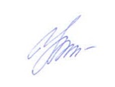 Зав. кафедрой  Каменских Н.А. Код и наименование компетенции	Наименование индикатора достижения  компетенцииПК-3. Способен принимать участие в проектировании организационных действий, умением эффективно исполнять служебные (трудовые) обязанностиПК-3.1 Знает: аспекты организационной деятельности; технологию, принципы проектирования организационных изменений, инструменты управления;ПК-3. Способен принимать участие в проектировании организационных действий, умением эффективно исполнять служебные (трудовые) обязанностиПК-3.2 Умеет: выполнять поручения, служебные (трудовые)  обязанности и функции; организовать обмен идеями, проводить первичный стратегический анализ организации;ПК-3. Способен принимать участие в проектировании организационных действий, умением эффективно исполнять служебные (трудовые) обязанностиПК-3.3 Владеет: навыками организации собственной профессиональной деятельности; навыками самоменеджмента.№ п/пНаименование оценочного средства Краткая характеристика оценочного средстваПредставление оценочного средства в фондеКритерии оцениванияОценочные средства для проведения текущего контроляОценочные средства для проведения текущего контроляОценочные средства для проведения текущего контроляОценочные средства для проведения текущего контроляОценочные средства для проведения текущего контроляТест (показатель компетенции «Знание»)Система стандартизированных заданий, позволяющая измерить  уровень знаний.Тестовые заданияОценка «Отлично»: в тесте выполнено более 90% заданий.Оценка «Хорошо»: в тесте выполнено более 75 % заданий.Оценка «Удовлетворительно»: в тесте выполнено более 60 % заданий.Оценка «Неудовлетворительно»: в тесте выполнено менее 60 % заданий.Доклад (показатель компетенции «Умение»)Расширенное письменное или устное сообщение на основе совокупности ранее опубликованных исследовательских, научных работ, изложение результатов проведённых исследований, экспериментов и разработок по соответствующей отрасли научных знаний, имеющих значение для теории науки и практического применения. Тематика докладовОценка «Отлично»:  показано умение критического анализа информации. Тема актуальна, содержание соответствует заявленной теме, тема полностью раскрыта, проведено рассмотрение дискуссионных вопросов по проблеме, сопоставлены различные точки зрения по рассматриваемому вопросу, язык изложения научен, соблюдается логичность и последовательность в изложении материала,  использованы новейшие источники по проблеме, выводов четкие, оформление работы соответствует предъявляемым требованиям.Оценка «Хорошо»:  показано умение критического анализа информации. Тема актуальна, содержание соответствует заявленной теме, язык изложения научен, заявленная тема раскрыта недостаточно полно, отсутствуют новейшие литературные источники по проблеме, при оформлении работы имеются недочеты.Оценка «Удовлетворительно»:  не показано умение критического анализа информации. Содержание работы не в полной мере соответствует заявленной теме, тема раскрыта недостаточно полно, использовано небольшое количество научных источников, нарушена логичность и последовательность в изложении материала, при оформлении работы имеются недочеты.Оценка «Неудовлетворительно»: содержание работы не соответствует заявленной теме, содержание работы изложено не научным стилем, материал изложен неграмотно, без логической последовательности, при оформлении работы имеются грубые недочеты.Электронный конспект (показатель компетенции «Умение»)Оценочное средство, позволяющее  формировать и оценивать умение применять технологию критического мышления через анализ материала.Тематика электронного конспекта Оценка «Отлично»:  в электронном конспекте оптимальный объем текста (не более одной трети оригинала). Присутствует логическое построение и связность текста, полнота/ глубина изложения материала (наличие ключевых положений, мыслей). Информация визуализирована как результат ее обработки (таблицы, схемы, рисунки – при необходимости). Оформление - аккуратность, соблюдение структуры оригинала. Представлены выводы и примеры  практического применения проработанной информации.Оценка «Хорошо»: в электронном конспекте оптимальный объем текста (не более одной трети оригинала). Присутствует частично логическое построение и связность текста, полнота/ глубина изложения материала (наличие ключевых положений, мыслей). Информация визуализирована как результат ее обработки (таблицы, схемы, рисунки – при необходимости). Оформление - аккуратность, но не соблюдена структуры оригинала. Оценка «Удовлетворительно»: в электронном конспекте оптимальный объем текста (не более одной трети оригинала). Нарушено логическое построение и связность текста, полнота/ глубина изложения материала (наличие ключевых положений, мыслей). Информация не визуализирована. Оценка «Неудовлетворительно»: конспект написан без учета предъявленных требований, имеются грубые ошибки.Творческое задание (показатель компетенции «Владение»)Частично регламентированное задание, имеющее нестандартное решение и позволяющее диагностировать владение способностью интеграции знаний в различные профессиональные области, аргументации собственной точки зрения. Может выполняться индивидуально или в группе. Темы творческих заданийОценка «Отлично»: продемонстрировано  владение учебным материалом и профессиональной терминологией, теоретически обосновывается решение, лежащее в основе замысла и воплощенное в результате. Присутствует научность и творческий подход,  демонстрируется оригинальность замысла.Показано владение комбинацией ранее известных способов деятельности при решении новой проблемы, владение технологией представления результатов (наглядность, оформление и др.)Оценка «Хорошо»: продемонстрировано  владение учебным материалом, теоретически обосновывается решение, лежащее в основе замысла и воплощенное в результате. Научность, творческий подход и оригинальность замысла реализованы не в полной мере.Оценка  «Удовлетворительно»:  продемонстрировано  владение учебным материалом, теоретически обосновывается решение. Творческий подход и оригинальность замысла реализованы не в полной мере.Оценка «Неудовлетворительно»: не продемонстрировано  владение учебным материалом, решение не обосновывается. Отсутствует решение проблемы.Оценочные средства для проведения промежуточной аттестацииОценочные средства для проведения промежуточной аттестацииОценочные средства для проведения промежуточной аттестацииОценочные средства для проведения промежуточной аттестацииОценочные средства для проведения промежуточной аттестацииЭкзаменКонтрольное мероприятие, которое проводится по окончании изучения дисциплины. Вопросы к экзаменуОценка «Отлично»:знание теории вопроса, понятийно-терминологического аппарата дисциплины (состав и содержание понятий, их связей между собой, их си-стему);умение анализировать проблему, содержательно и стилистически грамотно излагать суть вопроса; глу-боко понимать, осознавать материал;владение аналитическим способом изложения во-проса,  научных идей; навыками аргументации и анализа фактов, событий, явлений, процессов в их взаимосвязи и диалектическом развитии.Оценка «Хорошо»:знание основных теоретических положений вопроса;умение анализировать явления, факты, действия в рамках вопроса; содержательно и стилистически грамотно излагать суть вопроса. Но имеет место не-достаточная полнота по излагаемому вопросу.владение аналитическим способом изложения во-проса и навыками аргументации.Оценка «Удовлетворительно»: знание теории вопроса фрагментарно (неполнота изложения информации; оперирование понятиями на бытовом уровне);умение  выделить главное, сформулировать выводы, показать связь в построении ответа  не продемон-стрировано;владение аналитическим способом изложения во-проса и владение навыками аргументации не проде-монстрировано. Оценка «Неудовлетворительно»:знание понятийного аппарата, теории вопроса, не продемонстрировано;умение анализировать учебный материал не проде-монстрировано; владение аналитическим способом изложения во-проса и владение навыками аргументации не проде-монстрировано.Формируемая компетенцияНаименование индикатора достижения компетенцииТиповые контрольные заданияПК-3. Способен принимать участие в проектировании организационных действий, умением эффективно исполнять служебные (трудовые) обязанностиПК-3-зВопросы к экзаменуТестовые заданияПК-3. Способен принимать участие в проектировании организационных действий, умением эффективно исполнять служебные (трудовые) обязанностиПК-3-уВопросы к экзаменуТематика электронного конспектаТематика докладовПК-3. Способен принимать участие в проектировании организационных действий, умением эффективно исполнять служебные (трудовые) обязанностиПК-3-вВопросы к зпрограммы: разработка и реализация.экзаменуТемы творческих заданий